              ETL Validator                        Hardware Requirements & Architecture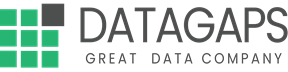 Prepared bydatagaps http://www.datagaps.comhttp://help.datagaps.comhttp://datagaps.freshdesk.com Contactcontact@datagaps.comTable of ContentsPurpose of the DOCUMENT	1ETL Validator	2ETL Validator Architecture	2ETL Validator Client	2ETL Validator Server	2Repository and Work Schema (Database Users)	3Purpose of the DOCUMENTThis document explains the architecture, hardware requirements and pre-requisites for deploying ETL Validator.ETL ValidatorETL Validator Architecture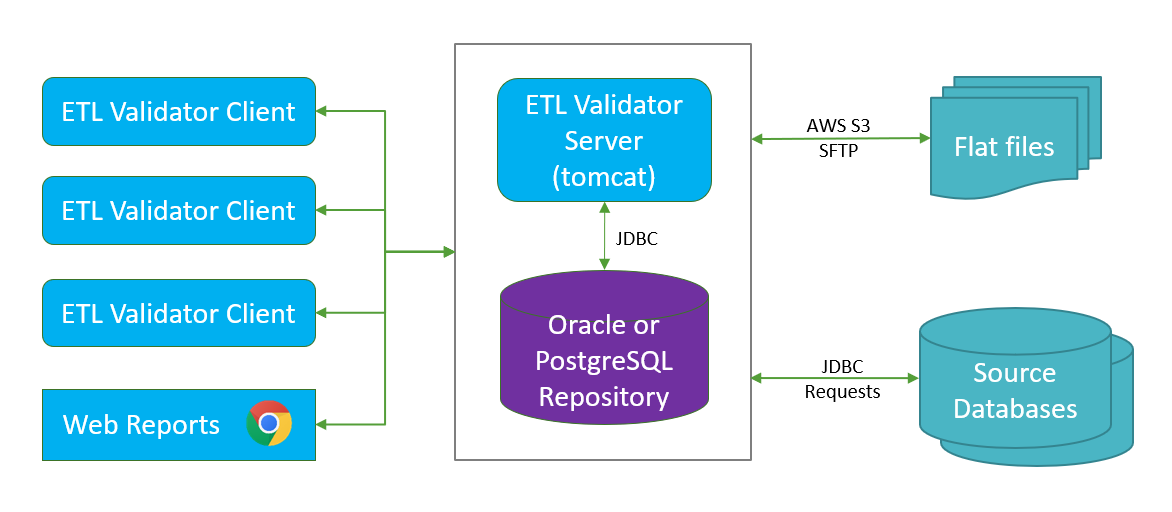 ETL Validator ClientETL Validator Client is Windows based thick client software. Operating SystemWindows 10, Windows 2012 or laterHardwareProcessor Minimum: 4 CoresRecommended: 8 CoresMemory (RAM)Minimum: 8 GBRecommended: 16 GB or more Hard driveMinimum: 10 GB of free hard-disk space for program installation and operation Display Resolution: Minimum: 1366x768Recommended: 1920x1080ETL Validator Server ETL Validator's server consists of Reporting and Server archive files that can be deployed on Apache Tomcat and PostgreSQL databaseSoftwareJava 1.8 (comes bundled with ETL Validator Complete)Tomcat 9 or later (comes bundled with ETL Validator Complete)PostgreSQL 10.x or Oracle 12c/18c/19c as Repository/WorkschemaOperating SystemLinux or Windows Operating SystemHardwareProcessor Minimum: 8 CoresRecommended: 16 Cores or better Memory (RAM)Minimum: 16 GB RAMRecommended: 64 GB (ECC) or more Hard DiskMinimum: 500 GB SSDRecommended: RAID. Size is dependent on the volume of data being tested. Typically, the size needed is 2.5 times the volume of data being compared.NetworkMinimum: 1 GbRecommended: 10 GbRepository and Work Schema (Database Users)PostgreSQL: Repository and Workschema databases come out of the box as part of ETL Validator Complete.Oracle: Two oracle users (one for repository and the other for workschema) should be created. Details on the users and their permissions can be found in the knowledge base post below: 
http://datagaps.freshdesk.com/support/solutions/articles/1000155087-oracle-repository-and-workschema-requirements